ΠΕΡΙΦΕΡΕΙΑ ΚΡΗΤΗΣΠΕΡΙΦΕΡΕΙΑΚΗ ΕΝΟΤΗΤΑ ΧΑΝΙΩΝΓΕΝΙΚΗ ΔΙΕΥΘΥΝΣΗ ΠΡΩΤΟΓΕΝΗ ΤΟΜΕΑΔ/ΝΣΗ ΑΓΡΟΤΙΚΗΣ ΑΝΑΠΤΥΞΗΣ & ΚΤΗΝΙΑΤΡΙΚΗΣΤΜΗΜΑ ΠΟΙΟΤΙΚΟΥ & ΦΥΤΟΫΓΕΙΟΝΟΜΙΚΟΥ ΕΛΕΓΧΟΥΗμερομηνία 17/7/2024Στα πλαίσια του προγράμματος δακοκτονίας έτους 2024, σας ενημερώνουμε ότι σε περίπτωση ευνοϊκών καιρικών συνθηκών θα πραγματοποιηθεί δολωματικός ψεκασμός στις κάτωθι περιοχές και ημερομηνίες:Παρακαλούνται οι παραγωγοί να έχουν ανοικτά τα αγροκτήματά τους και να παρευρίσκονται σε αυτά προκειμένου για τον αποτελεσματικότερο έλεγχο των ψεκασμών. Για περισσότερες πληροφορίες για τις τοποθεσίες ψεκασμού να απευθύνονται στον αρχιεργάτη του εκάστοτε συνεργείου ψεκασμού. Επίσης παρακαλούνται οι βιοκαλλιεργητές να σημαίνουν εμφανώς τα αγροκτήματά τους και να ενημερώνουν τους αρχιεργάτες.Τηλ. επικοινωνίας:  2821346543, 2821346500.ΨεκασμόςΠεριοχή – ΣυνεργείοΗμερομηνία έναρξης2ος γενικόςΠαλαιόχωρα Α (Κάλαμος, Βληθιάς, Σπανιάκος)22/7/20242ος γενικόςΠαλαιόχωρα Β (Αζωγυρές, Αχλαδιάκες,  Ασφεντυλές, Πλατανές, Προδρόμι)22/7/20242ος γενικόςΠαλαιόχωρα Γ-Δ (Ανύδροι, Παλαιόχωρα, Κουντούρα, Τσαλιανά, Βασιλάκη)22/7/20242ος γενικόςΒουτάς Α + Β22/7/20242ος γενικόςΣαρακήνα Α + Β22/7/20242ος γενικόςΣκλαβοπούλα22/7/20242ος γενικόςΒοθιανά22/7/20242ος γενικόςΚακοδίκι Α + Β22/7/20242ος γενικόςΠλεμενιανά Α + Β22/7/20242ος γενικόςΚάνδανος Α + Β22/7/2024Η ΔΙΕΥΘΥΝΤΡΙΑ ΔΑΚΟΚΤΟΝΙΑΣΜΥΛΩΝΑΚΗ ΜΑΡΙΑΓΕΩΠΟΝΟΣ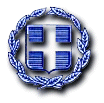 